ProgramTitle   	                                                                                        Composer		DateTitle   	                                                                                        Composer		DateTitle   	                                                                                        Composer		DateTitle   	                                                                                        Composer		DateTitle   	                                                                                        Composer		DateTitle   	                                                                                        Composer		DateTitle   	                                                                                        Composer		DateTitle   	                                                                                        Composer		DateThis recital is presented in partial fulfillment of the requirements for the Bachelor of Fine Arts degree in Music Performance. STUDENT NAME is a student from the studio of NAME. For more information about this or other music events, please call (304) 696-3117.If you would like to support the School of Music through a donation and assist with student scholarships, academic travel for students and ensembles, or general support of MU music please contact:School of MusicSMH 154/ 304-696-3117music@marshall.edu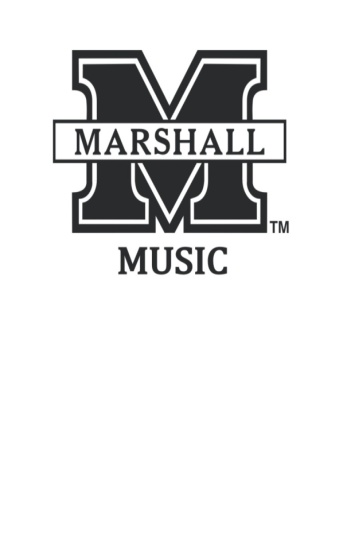 School of MusicpresentsXXXX RecitalStudent Name, Instrumentassisted byXXXXXDateLocationTimeThis program is presented by the College of Arts and Media through the School of Music. For more information about this or other music events, please call (304) 696-3117, or view our website at www.marshall.edu/cam/music.Page 1 Program NotesPage 6Program NotesPage 5 Page 2 Page 3 (Inside fold)Page 4 (Inside Fold)